ПОВЕСТКА
заседание Общественного совета при Министерстве финансов КЧР20.06.2019	г.Черкесск16.00	Дом ПравительстваЗаместитель Председателя Правительства Карачаево-Черкесской Республики – 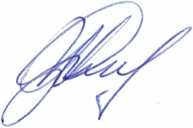 министр финансов*Заместитель ПредседателяОбщественного совета при Министерстве финансов КЧР                             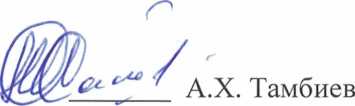 Вопросы для обсужденияДокладчик1.Исполнение республиканского бюджета Карачаево-Черкесской Республики за 1 квартал 2019 годаХубиева М.И.